TOWN of BRIDPORT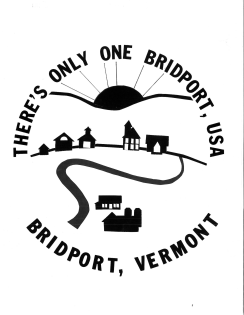 Board of Civil Authority                                  Thursday, September 10, 2020Town Office 6:00 PMPRESENT: Tim Howlett (Chair), Jessica Stocker, Joan Huestis (speaker phone) David Bronson, Clement Gaboriault, Darwin Pratt, Paul Wagner, Corey Pratt, Judd Markowski, Julie Howlett, Eric Conroy, Benton Mitchell (NEMRC Assessor, speaker phone) Steve Myrick Jr.( 6:30)Meeting was called to order at 6:00 pm by Tim HowlettAppoint a Chairperson:  Joan made a motion to appoint David Bronson as Chair, Tim seconded.    Darwin moved to amend the motion to appoint David Bronson Chair and Judd Markowski Vice-Chair, Tim seconded.  Motion passed as amended. David swore in the members of the Board of Civil Authority and we talked about the process of the hearing.  Steve Myrick Jr. Appeal     Steve Myrick Jr. arrived at 6:30.  David had a small conflict of interest as Steve will be working on David’s Boiler.  David asked if anyone had any objection to him acting as Chair.  No objections were made.     David Swore in Benton, Eric and Steve before testimony was given.  Benton introduced the property owned by Stephen Myrick Jr. and Ashley Lane 303 Sugar Hill Drive, Bridport, VT parcel 07-061.B.  The Listers and Benton, visited this property in May of 2020.  At the time of inspection a basic foundation was present. Since the time of inspection, the dwelling is more complete. During Mr. Myricks first grievance he stated that the work completed on the structured on April 1st was less than it was when inspected in May and disagreed with the assessment.  The Listers and the Assessor agreed to lower the dwelling to 20 % complete and removed a house that was demolished from the assessment.  This lowered Mr. Myricks assessment from 197,900 to 126,400.      After looking into this property a second time the Listers did feel that compared to other 5 acre properties the land grade was too high and agreed to lower the grade which would lower the assessment.   The Listers agreed that the assessment on the property should be reduced to $100,200.       Mr. Myrick left the meeting at 7:10pm.     After much discussion Darwin moved to lower Mr. Myrick’s assessment to $100,200, Judd seconded.8-aye, David & Joan abstained. Adjourn:  Joan made the motion to adjourn, Jess seconded.  Meeting adjourned at 7:24pm.Respectfully Submitted,     Julie Howlett